Supplementary MaterialMaterials and MethodsChemicalsIndividual plastic samples were spiked with labelled internal standards (IS) of PCBs, PBDEs and organochlorine pesticides. A 13C labeled PCB mixture (MBP-MO) containing PCB #105, #114, #118, #123, #156, #157, and #167 and a 13C labeled PCB mixture (MBP-CP) containing PCB #77, #81, #126,  #169 and #189, and a 13C labelled PBDE mixture (MBDE-MXC) containing PBDE #3, #15, #28, #47, #99, #153, #154 and #183 were purchased from Wellington Laboratories Inc. (Ontario, Canada). A 13C labeled persistent organic pollutant mixture (ES-5261-1.2) containing hexachlorobenzene, alpha- and gamma hexachlorocyclohexane, lindane, aldrin, dieldrin, endrin, trans-chlordane, oxychlordane, trans-nonachlor, heptachlor, heptachlor epoxide, 4,4’-DDT, 4,4’-DDE and 4,4’-DDD was purchased from Cambridge Isotope Laboratories, Inc. (Massachusetts, USA). Samples were spiked afterwards with labeled IS of a dioxin mixture for quantification of dioxins in the samples. The 13C labeled dioxin mixture (EN-1948ES) contained 2,3,7,8-TeCDD, 1,2,3,7,8-PeCDD, 1,2,3,4,7,8-HxCDD, 1,2,3,6,7,8-HxCDD, 1,2,3,4,6,7,8-HpCDD, OCDD, 2,3,7,8-TeCDF, 2,3,4,7,8-PeCDF, 1,2,3,4,7,8-HxCDF, 1,2,3,6,7,8-HxCDF, 2,3,4,6,7,8-HxCDF, 1,2,3,4,6,7,8-HpCDF, OCDF (≥98% purity each) (Wellington Laboratories Inc.). For quantification a standard containing a mixture of native and 13C labeled compounds was used. The quantification mixture contained native 2,3,7,8-TeCDD, 1,2,3,7,8-PeCDD, 1,2,3,4,7,8-HxCDD, 1,2,3,6,7,8-HxCDD, 1,2,3,4,6,7,8-HpCDD, OCDD, 2,3,7,8-TeCDF, 2,3,4,7,8-PeCDF, 1,2,3,4,7,8-HxCDF, 1,2,3,6,7,8-HxCDF, 2,3,4,6,7,8-HxCDF, 1,2,3,4,6,7,8-HpCDF, OCDF ( >98% purity each) (EPA-8290STN, Wellington Laboratories Inc.), PBDE #28, #47, #66, #85, #99, #100, #153, #154 and #183 (>98% purity each) (BDE-MXF, Wellington Laboratories Inc.), PCB #1, #3, #4, #8, #9, #10, #11, #12, #15, #18, #19, #28, #31, #33, #35, #37, #38, #44, #49, #52, #54, #57, #66, #70, #74, #77, #78, #79, #81, #87, #95, #99, #101, #104, #105, #110, #111, #114, #118, #123, #126, #138, #149, #153, #155, #156, #157, #162, #167, #169, #170, #174, #178, #180, #187, #188, #189, #194, #195, #199, #202, #203, #205, #206, #208 and #209 (>98-100% purity) (EC-5433, Cambridge Isotope Inc.), aldrin, cis-Chlordane, trans-Chlordane, oxy-Chlordane, 2,4′-Dichlorodiphenyldichloroethane (2,4′ DDD), 1,1-dichloro-2,2-bis(4-chlorophenyl)ethane (4,4′ DDD), 2,4 DDE , 4,4 DDE, 2,4 DDT, 4,4 DDT, dieldrin, alpha-endosulfan, beta-endosulfan, endrin, alpha, beta, gamma, delta, and epsilon HCH, heptachlor, heptachlor exo epoxide, heptachlor endo epoxide, hexachlorobenzene, isodrin, methoxychlor, mirex, PCB #28, #52, #101, #138,  #153, and #180 (94-99.9% purity) (Pesticide-Mix 13, Labor; Dr. Ehrenstorfer-Schäfers, Augsburg, Germany). 13C labeled compounds as IS in the quantification mixture contained PBDE #28, #47, #99, #100, #153, #154, #183 (> 98% purity each) (MBDE-MXFS, Wellington Laboratories Inc.), PCB #28, #52, #70, #101, #105, #118, #138, #153, #156, #170 (97.5% purity), #180, #194, #202, #206, #209 (> 98% purity each) (Wellington Laboratories Inc.), and PCDD/Fs 13C labeled mixture EN-1948ES. As recovery standards (RS) the following 13C labeled compounds were present in the quantification standard: 1,2,3,4-TCDD, 1,2,3,7,8,9-HxCDD (> 98% purity each) (EN-1948IS, Wellington Laboratories Inc.), PCB #81, #114, #178 (> 98% purity each) (Wellington Laboratories Inc.), PBDE #77, #138 (> 98% purity each) (MBDE-MXFR, Wellington Laboratories Inc.). For testing of the GC-MS fractionator efficiency five different native standards of mixtures of one class of compounds were used, as well as a mixture of all the five native standards. A PAH standard mixture containing 16 PAHs (Mix 63): naphthalene, acenaphthene, acenaphthylene, anthracene, phenanthrene, pyrene, fluorene, fluoranthene, benzo[a]pyrene, indeno[1,2,3-cd]pyrene, benzo[b]fluoranthene, chrysene, dibenzo[a,h]anthracene, benzo[g,h,i]perylene, benzo[k]fluoranthene and benzo[a]anthracene (98-99.50% purity) and a native pesticide standard mixture, Pesticide-Mix 13, of 32 compounds were purchased from Labor; Dr. Ehrenstorfer-Schärfers. A PCB native standard mixture, EC-5433, containing 66 congeners was purchased from Cambridge Isotope Laboratories, Inc. A native PBDE standard mixture, BDE-MXF, consisting of nine congeners and a native polychlorinated dibenzo-p-dioxins and dibenzofurans mixture, EPA-8290STN, containing 17 compounds were purchased from Wellington Laboratories Inc.. Deployment of plasticsTable S1. Coordinates of plastic pellets deployed on 14th of February 2015, date of sampling of the four sampled time points and record of samples that were taken from the two metal cages. 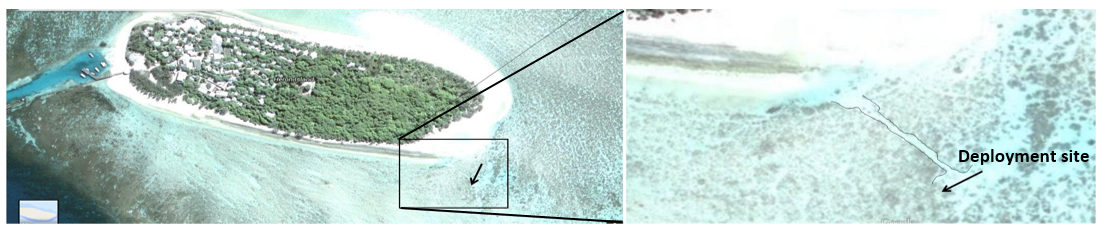 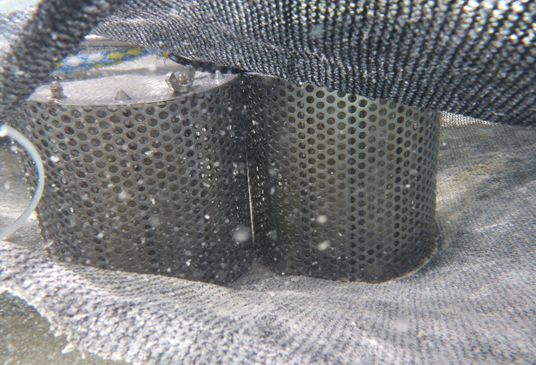 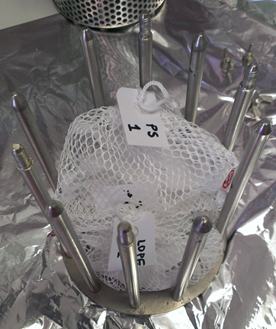 Figure S1. Pictures of the deployment site on Heron Island, AU, and metal cages with plastic pellets. The top left shows a picture of Heron Island with the deployment site indicated by an arrow on the south east part below the island. On the top right an enlarged picture of the deployment site. The bottom left shows the two metal cages deployed on the ground of the reef and covered with a black cloth for stability. The bottom right shows the opened metal cage with plastic pellets, wrapped in smaller mesh bags, in a bigger mesh bag according to the plastic type.  Extraction of microplasticsTable S2. Average percentage of recoveries of 13C-labeled compounds after extraction of two replicates of each polymer type by ultrasonication and the corresponding standard deviation (SD) and relative standard deviation (RSD). nd: not determined; *: one replicate available Chemical analysisFor target chemical analysis of extracts of individual plastic pellets an APGC- triple quadrupole MS was used. For analysis of PCBs and pesticides initial oven temperature was set to 180 °C (2 min), then increased at 3.5 °C/min to 260 °C, and last the oven temperature was increased at 6.5 °C/min to 300 °C. The oven temperature program for the analysis of dioxins was as follows: 180 °C (1 min); 30 °C/min to 200 °C; 4 °C/min to 260 °C; 6.5 °C/min to 300 °C; 20 °C/min to 325 °C (5 min). For analysis of PBDEs the oven program was as follows: 180 °C (2 min); 8 °C/min to 250 °C; 1.5 °C/min to 260 °C (2 min); 25 °C/min to 325 °C (5 min). Helium was used as carrier gas in a constant flow of 2 mL/min. The transfer line temperature was set to 310 °C and nitrogen (N2) was used as make-up gas at 210 mL/min. The cone gas (N2) was set to 230 L/hr and the auxillary gas (N2) was set to 220 L/hr. The atmospheric pressure chemical ionization (APCI) corona needle was operated in a constant current mode at 1.6 µA.For fractionation of pooled plastic samples a GC-MS fractionator was used. Therefore, two µL of all samples were injected at 280 °C in splitless mode. The initial oven temperature was 90 °C and was increased at 10 °C/min to 180 °C. After that the temperature was increased at 15 °C/min to 205 °C/min and held constant for 10 min, and finally an increase at 3.7 °C/min to 325 °C where is was held constant for 5 min. The MS transfer line temperature was set to 280 °C. A helium carrier gas flow was maintained constant at 3 mL/min. Heptane was used as a trap solvent with a flow of 0.2 mL/min and preheated to 300 °C before mixing with the GC eluate. For further analysis of fractions obtained from the GC-MS fractionator a GC- Orbitrap® MS was used. One µL of the fractions were injected at a temperature of 280 °C in splitless mode. The initial oven temperature was 70 °C and increased to 205 °C at 8 °C/min where is was held for 2 min, followed by an increase of 8 °C/min to 250 °C, and then increased at 3 °C/min to 270 °C where is was held for 2 min. Next, the temperature was increased at 9 °C/min to 279 °C, followed by an increase of 1 °C/min to 280 °C where is was kept for 3 min, and then increased at 5 °C/min to 300 °C where it was held for 2 min. Finally, the temperature was increased by 25 °C/min to 325 °C and kept for 10 min. The helium carrier gas flow was kept constant at 1.5 mL/min throughout the GC run. The MS transfer line temperature was set to 280 °C.Table S3. Target chemicals for analysis of fractionated samples with GC-HRMS.Table S4. List of analyzed suspect chemicals in fractionated samples (Carlos F. Jasso-Gastinel and Kenny 2016)Table S5. Parameters defined in XCMS online website for data analysis of fractionated samples.ResultsTable S6. Calculated bio-TEQs based on effective concentrations for 25% (EC25) (unless otherwise noted) given as the mean of number of replicates (n) in pg/g of plastic extracts following a 24 h exposure and calculated potency balance (%) between bio-TEQ values and derived chem-TEQ values of analyzed PCBs and PCDD/Fs. n.d. = below EC20; * = calculated at EC20; a = calculated at the second greatest concentration tested; b = calculated at the third greatest concentration testedTable S7. Concentrations in pg/g of detectable HOCs in plastic pellets. Numbers in red indicate values above LOD but below LOQ. The sum of concentration of PCBs, the sum of concentrations of pesticides, and the sum of concentrations of PBDEs include only values above LOQ. Performance of the GC-MS fractionation platformThe suitability of the GC-column and the set GC parameters for separation and retention of different classes of organic compounds were evaluated (see above). The column and the GC settings were found to provide a sufficient separation of a wide range of compounds. All compounds were eluted from the column between 5.14 min (naphthalene) and 50.74 min (indeno[1,2,3,- c,d]pyrene).Table S8. Detected compounds (118 out of 134) in 17 collected fractions of a defined mixture.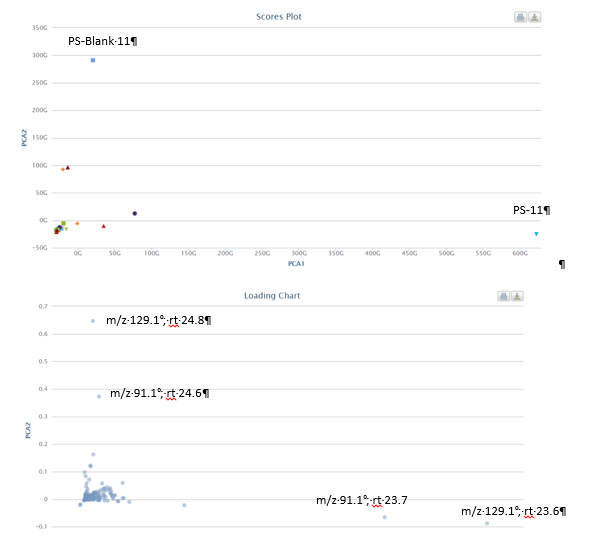 Figure S2. Principal component analysis of GC-HRMS data of 17 fractions of pooled HIPS and 17 fractions of HIPS blank illustrating score plot and loading plot results.  ReferencesCarlos F. Jasso-Gastinel, Kenny JM. 2016. Chapter: 4 additives in polymers. In: Modification of polymer properties:Elsevier, p 87-108.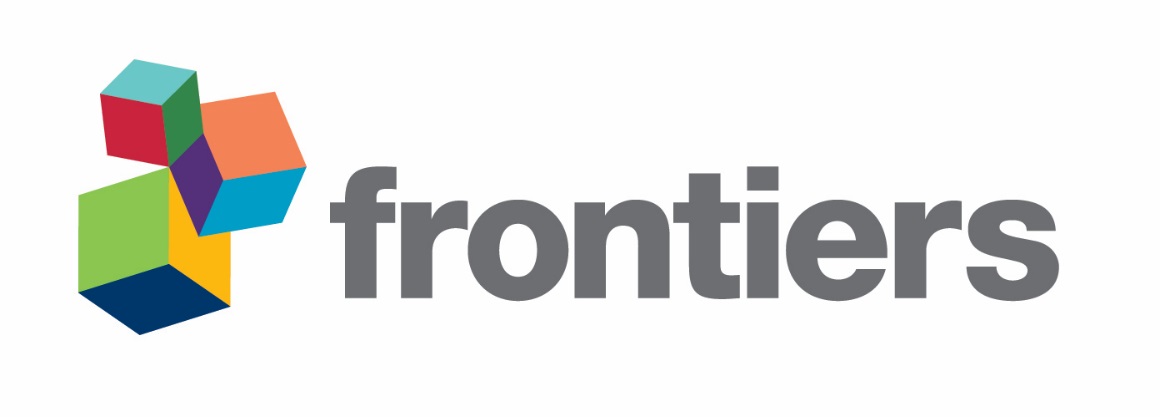 CoordinatesDate of samplingTime of deployment (months)Pellets sampled  from cage 1Pellets sampled  from cage 223.444966 S151.918639 E13.03.20151 LDPE, HDPE, PPLDPE, HDPE, PP23.444966 S151.918639 E08.05.20153LDPE, HDPE, PPLDPE23.444966 S151.918639 E02.08.20156LDPE, HDPE, PPLDPE23.444966 S151.918639 E05.10.20158LDPE, HDPE, PPLDPELDPELDPELDPEHDPEHDPEHDPERecoverySDRSD [%]RecoverySDRSD [%]PCB#52887.78.8746.28.4PCB#70461125844.75.6PCB#8117*909.310PCB#101581221618.113PCB#105358.023854.75.5PCB#114202.9151011717PCB#118801823795.57.0PCB#138661523815.16.3PCB#153428.219814.85.9PCB#1569923241251.10.9PCB#170791822ndPCB#178182.313871416PCB#180589.0161133.53.1PCB#1946515241122.42.1PCB#2066214241033.33.2PCB#209621625963.84.0HCB39347121974.12.1Cis-chlordane772432742.12.8Trans-chlordane1052726740.20.3Trans-nonachlordane782633711.21.72,4’-DDE921.31.58713164,4’-DDE1064.13.9853.54.2PBDE#47433.27.41072119OCDD6220321281411Compoundm/z1Naphthalene128.062602Acenaphthylene152.062603Acenaphthene154.078304Fluorene166.078305Phenanthrene, anthracene178.078306PCB 1-3188.038507Pyrene, fluoranthene202.078308alpha-beta-gamma-delta-epsilon HCH216.914509PCB 4-8-9-10-11-12-15222.0003010Benzo[a]anthracene/chrysene228.09390112,4 - 4,4 DDD235.0081012Mirex236.84130132,4 - 4,4 DDE, DDT246.0003014Benzo[b]fluoranthene, benzo[k]fluoranthene, benzo[a]pyrene252.0939015PCB 18-19-28-31-33-35-37-38255.9613016Aldrin, dieldrin262.8569017Benzo[g,h,i]perylene, indeno[1,2,3-c,d]pyrene276.0939018Dibenz[a,h]anthracene278.1096019Hexachlorobenzene283.8102020PCB 44-49-52-54-57-66-70-74-77-78-79-81289.92240212,3,7,8-TeCDF303.90160222,3,7,8-TeCDD319.8965023PCB 87-95-99-101-104-105-110-111-114-118-123-126325.88040241,2,3,7,8-2,3,4,7,8-PeCDF339.8600025Methoxychlor344.01380261,2,3,7,8-PeCDD355.8550027PCB 138-149-153-155-156-157-162-167-169359.8415028Isodrin361.8757029Heptachlor369.8211030Cis-Trans-chlordane372.82600311,2,3,4,7,8-1,2,3,6,7,8-1,2,3,7,8,9-2,3,4,6,7,8-HxCDF373.8210032Endrin377.8706033Heptachlor exo-endo epoxide385.81600341,2,3,4,7,8-1,2,3,6,7,8-1,2,3,7,8,9-HxCDD389.8160035PCB 170-174-178-180-187-189-189393.8025036alpha-beta-endosulfan403.8169037BDE 28405.80260381,2,3,4,6,7,8-1,2,3,4,7,8,9-HpCDF407.7820039oxy-chlordane419.77700401,2,3,4,6,7,8-HpCDD423.7770041PCB 194-195-199-202-203-205427.7635042OCDF441.7430043OCDD457.7380044PCB 206-208461.7246045BDE 47-66-77485.7111046PCB 209497.6826047BDE 85-99-100563.6215048BDE 153-154-138643.5300049BDE 183721.44050Type of additiveCommercial nameMolecular formulam/z1AntioxidantANOX 29C32H52O3484.39112AntioxidantSipax DLTDPC30H58O4S514.405033AntioxidantEVERFOS 168C42H63O3P646.45154AntioxidantALKANOX 240C42H63O3P646.450935AntioxidantSongnox DSTDPC42H82O4S682.592836AntioxidantIRGANOX PS 800C30H58O4S514.405037Photo-stabilizerLOWLITE 20C14H12O3228.07818Photo-stabilizerTINUVIN 1130C13H11N3O225.089669Photo-stabilizerSUNSORB 5411C20H25N3O323.1992110Photo-stabilizerC13H10O182.0726211Flame retardantsBE-51C21H20Br4O2619.8191312Flame retardantsDECHLORAN plus 25C18H12Cl12647.7195813Flame retardantsBIOFR IPP-35C27H44O4P463.2971714PlasticizerDioctylphthalateC24H38O4390.2764615PlasticizerDiisononylphthalateC26H42O4418.3077616PlasticizerDiisodecylphthalateC28H46O4446.3390617PlasticizerDi-n-butylphtalateC16H22O4278.1512618PlasticizerADIMOLL BOC21H32O4348.2295119PlasticizerBENZOFLEX 2088C18H18O5314.115420PlasticizerBENZOFLEX 2088C20H22O5342.146721PlasticizerBENZOFLEX 2088C20H22O6358.141622PlasticizerK-FLEX 500C20H22O5342.1461823PlasticizerK-FLEX 500C18H18O5314.1148824PlasticizerKLJ-TCP-100C21H21O4P368.117225Bio-based additivesCAPLIG-770C28H52N2O4480.392726Bio-based additivesBaerostab LSAC28H52N2O4480.3921627Bio-based additivesCITROFOL AHIIC32H58O8570.41262ParameterDescriptionEI ionizationGeneralPolarityMode of data acquisitionPositiveGeneralRetention time formatTime unit (minutes or seconds)MinutesFeature detectionMethodFeature detection methodMatched FilterFeature detectionFWHMfull width at half maximum of matched filtration gaussian model peak30Feature detectionstepstep size to use for profile generation10Feature detectionmaximum peak widthmaximum chromatographic peak width in seconds60Feature detectionSignal/Noise thresholdSignal to noise ratio cutoff2Feature detectionmzdiffminimum difference in m/z for peaks with overlapping retention times, can be negative to allow overlap0.01Feature detectionmax # chrom. peaksmaximum number of peaks per extracted ion chromatogram10Retention time correctionMethodRetention time correction methodObiwarpRetention time correctionProfStepStep size (m/z) to use for profile generation from the raw data files0.1AlignmentGrouping methodDensityAlignmentBwBandwidth: Tolerated RT deviations (sec)5Alignmentm/z widthWidth of overlapping m/z slices to use for creating peak density chromatograms and grouping peaks across samples0.025AlignmentMinfracMinimum fraction of samples necessary in at least one of the sample groups for it to be a valid group0AlignmentMinsamp
minimum number of samples necessary in at least one of the sample groups for it to be a valid group1AlignmentMax
maximum number of groups to identify in a single m/z slice100StatisticsStatistical testStatistical test method. Can be paired/unpaired and parametric/non-parametricANOVA parametricStatisticsp-value thresholdHighly significant features have a p-value lower than this0.01StatisticsFold change thresholdHighly significant features have a fold change greater than this1.5StatisticsDiffreport valueInto= integrated peak intensities are used for the diffreport Maxo=maximum peak intestities are usedIntoStatisticsNormalizationNormalize the intensity values by either probabilistic quotient or cyclic loess normalization.NoneSamplenbio-TEQ [pg/g]Standard deviationPotency balance [%]Blank LDPE4n.d.LDPE I 1m4153.17×10-6LDPE II 1m3172.84.3×10-6LDPE I 3m344152×10-6LDPE II 3m3404.55.2×10-6LDPE I 6m3601.71.3×10-6LDPE II 6 m3423.41.6×10-6LDPE I 8m357116×10-5LDPE II 8m341251.6×10-4Blank HDPE37.6*4.92.8×10-6HDPE I 1m3355.37.9×10-4HDPE II 1m316109.7×10-4HDPE I 3m340112.6×10-6HDPE I 6m3309.89.8×10-5HDPE I 8m31002.33.2×10-5Blank HIPS4n.d.HIPS I 1m3n.d.HIPS II 1m3n.d.HIPS I 3m251*,a6.5HIPS I 6m250*,b.26HIPS I 8m269*,b17Blank LDPEBlank LDPEBlank HDPEBlank HDPEBlank HIPSBlank HIPSLDPE I 1 mLDPE I 1 mLDPE II 1 mLDPE II 1 mLDPE I 3 mLDPE I 3 mLDPE  II 3 mLDPE  II 3 mLDPE I 6 mLDPE I 6 mLDPE     II 6 mLDPE     II 6 mLDPE I 8 mLDPE I 8 mLDPE   II 8 mLDPE   II 8 mHDPE I 1 mHDPE I 1 mHDPE II 1 mHDPE II 1 mHDPE I 3 mHDPE I 3 mHDPE   I 6 mHDPE   I 6 mHDPE I 8 mHDPE I 8 mPCB 52PCB 528181<0.6<0.63232<0.9<0.9<0.5<0.5<0.6<0.6<0.6<0.6<0.6<0.6<0.6<0.64646<0.8<0.8<0.7<0.7<0.7<0.7<0.6<0.6<0.6<0.6<0.6<0.6PCB 49PCB 4924244646141448481011013838484837372020131352521021023737202015151616PCB 44PCB 444242<2.5<2.51919<3.5<3.5<2.2<2.2<2.4<2.4<2.6<2.6<2.4<2.4<2.5<2.51717<3.3<3.3<2.8<2.8<2.7<2.7<2.4<2.4<2.4<2.4<2.4<2.4PCB 74PCB 741818<1.3<1.3<1.2<1.2<1.8<1.8<1.2<1.2<1.2<1.2<1.4<1.4<1.2<1.2<1.3<1.37.77.7<1.8<1.8<1.5<1.5<1.4<1.4<1.3<1.3<1.3<1.3<1.3<1.3PCB 70PCB 703131<1.2<1.2<1.1<1.1<1.7<1.7<1.1<1.1<1.1<1.111111010<1.2<1.21515<1.6<1.6161611115.75.74.54.5<1.1<1.1PCB 66PCB 662424<1.1<1.1<1.0<1.01313<1.0<1.02.92.9<1.2<1.21010<1.1<1.11414<1.5<1.5<1.3<1.31.61.6<1.1<1.1<1.1<1.1<1.1<1.1PCB 79PCB 79<1.4<1.4<1.6<1.6<1.4<1.4<2.2<2.2<1.4<1.4<1.5<1.5<1.6<1.6<1.5<1.5<1.6<1.6<1.6<1.6<2.1<2.1<1.8<1.8<1.7<1.7<1.5<1.5<1.5<1.5<1.5<1.5PCB 95PCB 956.16.16.16.14.94.97.17.111115.25.27.77.75.35.32.72.77.67.69.29.220207.17.12.92.93.23.22.92.9PCB 101PCB 101< 21< 21< 23< 23< 21< 21< 32< 32< 21< 21< 22< 22< 24< 24< 22< 22< 23< 23< 23< 23< 30< 303838< 25< 25< 22< 22< 22< 22< 22< 22PCB 99PCB 99< 12< 121818<12<12< 18< 18< 12< 12< 12< 122020< 12< 12< 13< 131616252573732828< 13< 13< 13< 13< 13< 13PCB 87PCB 871.61.6< 1.2< 1.2<1.0<1.0<1.6<1.61.31.32.12.12.32.3<1.1<1.1<1.2<1.22.62.6<1.5<1.54.94.92.12.11.11.11.11.11.11.1PCB 110PCB 1103.63.6<2.5<2.5<2.3<2.3<3.5<3.55.45.4< 2.4< 2.43.03.0< 2.4< 2.4< 2.5< 2.52.92.9< 3.3< 3.3<2.9<2.9< 2.8< 2.8<2.5<2.5<2.4<2.4<2.4<2.4PCB 118PCB 1184.94.9<1.2<1.2<1.0<1.011117.37.39.19.118188.08.06.66.6191926266262242411119.89.89.49.4PCB 105PCB 105<1.7<1.72.22.2<1.7<1.7<2.6<2.6< 1.7< 1.7<1.8<1.82.52.5< 1.8< 1.8<1.9<1.92.92.92.92.98.58.53.63.6< 1.8< 1.8< 1.9< 1.9< 1.1< 1.1PCB 155PCB 155<0.6<0.6< 0.7< 0.7<0.6<0.6<1.0<1.0<0.6<0.6<0.6<0.6<0.7<0.7<0.6<0.6<0.7<0.7<0.7<0.7<0.9<0.9<0.8<0.8< 0.7< 0.7<0.7<0.7<0.6<0.6<0.6<0.6PCB 149PCB 149151518181919<3.3<3.38.78.7<2.2<2.2191911117.37.319192525535324248.98.910101111PCB 153PCB 153<26<26155155<26<26115115222283832022021141148585220220304304673673332332102102128128104104PCB 138PCB 138<7.1<7.1111111<7.0<7.071712222484812012077775454146146170170408408223223636379797272PCB 162PCB 162<1.0<1.06.16.1<0.9<0.9<1.5<1.5<0.9<0.9<1.0<1.0<1.1<1.1<1.0<1.0<1.1<1.1<1.1<1.1<1.4<1.4<1.2<1.2<1.1<1.1<1.0<1.0<1.0<1.0<1.0<1.0PCB 156PCB 156<1.3<1.3<1.4<1.4<1.3<1.3<2.0<2.0<1.3<1.3< 1.3< 1.3<1.5<1.5< 1.3< 1.3<1.4<1.41.61.63.23.27.97.94.24.2< 1.4< 1.41.41.41.61.6PCB 157PCB 157<1.3<1.3<1.5<1.5<1.3<1.3<2.0<2.0<1.3<1.3<1.4<1.4<1.5<1.5<1.4<1.4<1.4<1.4<1.5<1.5<1.9<1.92.82.81.71.7<1.4<1.4<1.4<1.4<1.4<1.4∑ PCBs∑ PCBs23923935535584841421421331339797419419267267818151951957757714271427652652210210248248214214Continuation of Table S7. Continuation of Table S7. Continuation of Table S7. Continuation of Table S7. Continuation of Table S7. Continuation of Table S7. Continuation of Table S7. Continuation of Table S7. Continuation of Table S7. Continuation of Table S7. Continuation of Table S7. Blank LDPEBlank LDPEBlank HDPEBlank HDPEBlank HIPSBlank HIPSLDPE I 1 mLDPE I 1 mLDPE II 1 mLDPE II 1 mLDPE I 3 mLDPE I 3 mLDPE  II 3 mLDPE  II 3 mLDPE I 6 mLDPE I 6 mLDPE     II 6 mLDPE     II 6 mLDPE I 8 mLDPE I 8 mLDPE   II 8 mLDPE   II 8 mHDPE I 1 mHDPE I 1 mHDPE II 1 mHDPE II 1 mHDPE I 3 mHDPE I 3 mHDPE   I 6 mHDPE   I 6 mHDPE I 8 mHDPE I 8 mHeptachlor3.63.6<3.7<3.7<3.3<3.3<5.1<5.1<3.3<3.3<3.4<3.4<3.8<3.8<3.4<3.4<3.7<3.76060<4.9<4.9<4.2<4.2<4.0<4.0<3.6<3.6<3.5<3.5<3.5<3.5t-chlordane<1.9<1.9<2.1<2.1<1.9<1.9<2.9<2.9<1.9<1.9<2.0<2.0<2.2<2.2<2.0<2.0<2.1<2.12.82.8<2.8<2.8<2.4<2.4<2.3<2.3<2.0<2.0<2.0<2.0<2.0<2.0p,p'-DDD8.88.8<2.3<2.3<2.1<2.1<3.2<3.2<2.1<2.16.36.34.24.24.34.32.32.35.75.79.19.17.37.37.37.33.43.42.22.23.33.3∑ Pesticides8.88.8<LOD<LOD<LOD<LOD<LOD<LOD<LOD<LOD<LOD<LOD<LOD<LOD<LOD<LOD<LOD<LOD6060<LOD<LOD<LOD<LOD<LOD<LOD<LOD<LOD<LOD<LOD<LOD<LODOCDD<0.1<0.1<0.1<0.1<0.1<0.1<0.2<0.20.40.4<0.1<0.1<0.2<0.2<0.1<0.1<0.1<0.1<0.1<0.1<0.2<0.2<0.2<0.2<0.2<0.2<0.1<0.1<0.1<0.1<0.1<0.1BDE#28<0.1<0.10.40.4<0.1<0.11.11.19.89.81.01.02.32.31.11.10.90.92.12.12.02.00.20.20.30.30.60.60.40.40.50.5BDE#472.62.69.89.8<0.1<0.17.87.84343<0.1<0.120206.16.11313313126261.71.71.51.53.13.11.51.53.63.6BDE#100<0.1<0.11.41.4<0.1<0.1<0.1<0.15.65.6<0.1<0.11.81.8<0.1<0.1<0.1<0.15.15.12.72.70.20.2<0.1<0.10.10.10.10.1<0.1<0.1BDE#99<0.5<0.52.52.5< 0.5< 0.51.51.52323<0.5<0.55.65.61.21.2<0.6<0.612125.15.1<0.1<0.10.80.8< 0.5< 0.5< 0.5< 0.5< 0.5< 0.5BDE#85<0.5<0.5<0.6<0.6<0.5<0.5<0.8<0.8< 0.5< 0.5<0.5<0.5<0.6<0.6<0.5<0.5<0.6<0.61.01.0<0.7<0.7<0.6<0.6<0.6<0.6< 0.5< 0.5< 0.5< 0.5< 0.5< 0.5BDE#1540.10.11.11.1<0.1<0.1<0.1<0.1<0.1<0.1<0.1<0.1<0.1<0.1<0.1<0.1<0.1<0.12.92.90.90.9<0.0<0.00.10.1<0.1<0.10.10.10.20.2BDE#183<0.1<0.1<0.1<0.1<0.1<0.11.91.91.61.6<0.1<0.1<0.1<0.1<0.1<0.1<0.1<0.1<0.1<0.1<0.1<0.1<0.0<0.01.11.1<0.1<0.10.10.10.10.1∑ PBDEs2.62.61515<LOD<LOD111183831.01.030307.27.21414535336361.71.72.92.93.73.71.91.94.14.1FractionRetention time [min]Detected compounds by GC-HRMS14.12 – 7.12Naphthalene27.12 – 10.12Acenaphthylene, acenaphthene, PCB #1310.12 – 13.12Fluorene, PCB #3, #4, #8, #9, #10, #11, #12, #15, #18, #19, hexachlorobenzene, alpha and gamma hexachlorocyclohexane413.12 – 16.12Phenanthrene, anthracene, PCB #12, #15, #28, #31, #33, #35, #37, #38, #44, #49, #52, #54, #104, beta, delta and epsilon hexachlorocyclohexane 516.12 – 19.12PCB #37, #57, #70, #74, #95, #101, #155, trans-chlordane, cis-chlordane619.12 – 22.12Fluoranthene, PCB #66, #78, #79, #87, #99, #101, 2,4-DDE, 4,4-DDE, cis-chlordane722.12 – 25.12Pyrene, PCB #77, #81, #110, , #118, #123, #149, #153, #188, 2,4-DDD, 4,4-DDD825.12 – 28.12PCB #105, #114, #138 #153, #178, #187, 4,4-DDD, 2,4-DDT, 4,4-DDT, PBDE #28928.12 – 31.122,3,7,8-TeCDF, 2,3,7,8-TeCDD, PCB #126, #156, #162, #167, #174, #2021031.12 – 34.12Benzo[a]anthracene, chrysene, 1,2,3,7,8-PeCDF, 2,3,4,7,8-PeCDF, 1,2,3,7,8-PeCDD, PCB #157, #169, #170, #180, #199, #203, PBDE #47, Mirex1134.12 – 37.121,2,3,4,7,8-HxCDF, PCB #189, #194, #195, #205, #208, PBDE #661237.12 – 40.121,2,3,6,7,8- HxCDF, 1,2,3,7,8,9- HxCDF, 2,3,4,6,7,8-HxCDF, 1,2,3,4,7,8- HxCDD, 1,2,3,6,7,8- HxCDD, 1,2,3,7,8,9-HxCDD, PCB #206, #209, PBDE #1001340.12 – 43.12Benzo[b]fluoranthene, benzo[k]fluoranthene, 1,2,3,4,6,7,8-HpCDF, 1,2,3,4,6,7,8-HpCDD1443.12 – 46.12Benzo[a]pyrene, 1,2,3,4,7,8,9-HpCDF, OCDD, PBDE #1541546.12 – 49.12OCDF1649.12 – 52.12Benzo[g,h,i]perylene, indeno[1,2,3-c,d]pyrene, dibenz[a,h]anthracene1752.12 – 54.12 None